                           Без папы – как без рук                                                                                                            Любовь отца – исключительна,                                                                                                             Она не похожа на любовь матерей                                                                                В ней мало слов.                                                                                  Но она бесценна.О роли отца в воспитании ребенка сегодня говорят много. Специалисты отмечают, что довольно сложно вырастить полноценную личность, будь – то мальчик или девочка, без мужского влияния. Никто не отрицает возможность добиться успеха в области воспитания без отца, но как показывает практика, это большая редкость. Ведь от обоих родителей зависит, каким вырастит их чадо. Важно, то, что дают ему родители, в частности отец, может дать то, что никто в мире дать ребенку не сможет.Роль отца освящена веками. Отец- опора и защита в семье. Отец идет впереди, учит долгу перед родными и обществом. Он учит любить женщину, уважать старость, помогать слабым.  Отец учит руководить, находить компромисс, а если необходимо, признавать свои ошибки и подчиняться.  Он воспитывает в детях самостоятельность, дисциплинированность, организованность, ответственность, чувство долга и чести. Отец, принимающий живое участие в жизни своих детей, и сумевший установить с ними эмоциональный контакт, становится их другом. А благодарные за это дети пронесут в своем сердце теплые воспоминания об отце и его жизненных уроках через всю свою жизнь. 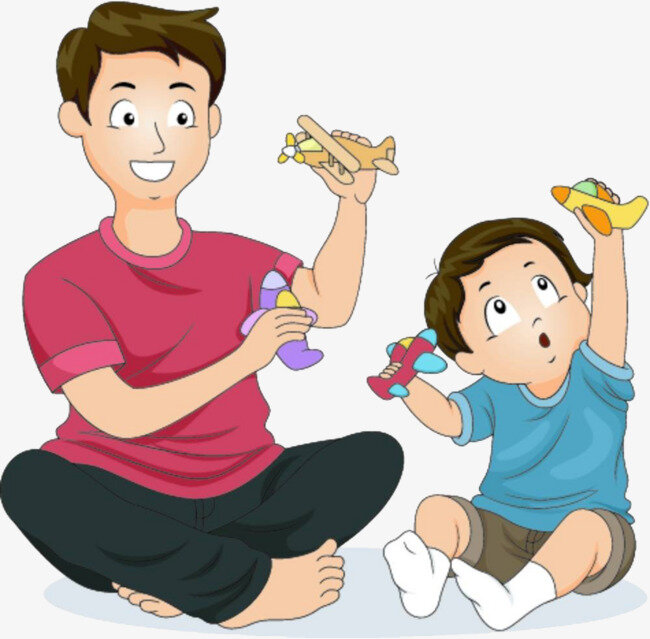 